Mayor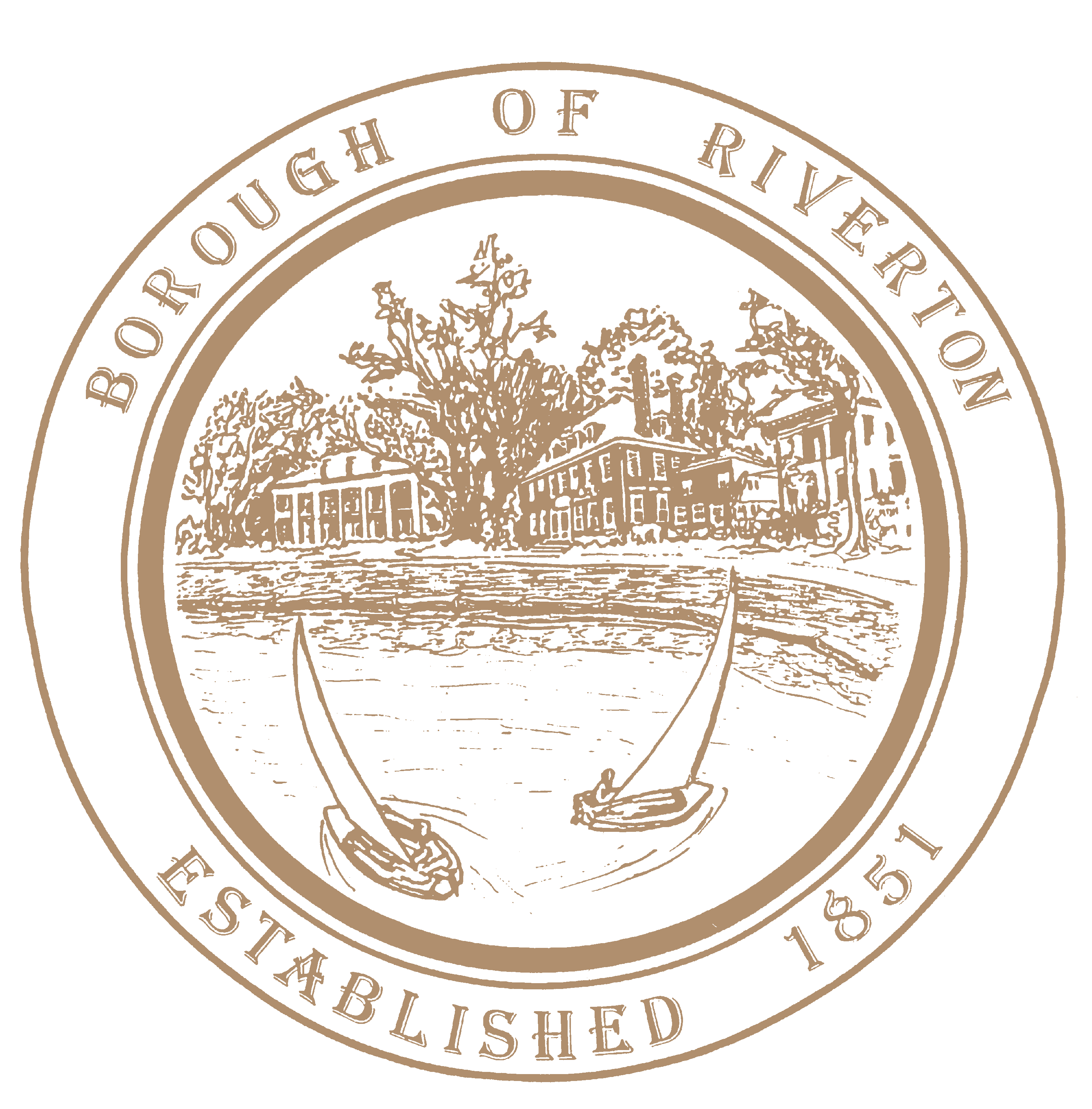 Suzanne Cairns WellsBorough CouncilWilliam Corbi, Council President Kirk Fullerton, Councilman Laura Major, Councilwoman Julie Scott, CouncilwomanJames Quinn, Councilman Edgar Wilburn, CouncilmanMichelle Hack, RMC, CMR Municipal Clerk mhack@riverton-nj.comTELEPHONE: (856) 829-0120Fax: (856) 829-1413www.riverton-nj.comBOROUGH HALL505A Howard Street Riverton, NJ 08077P U B L I C   N O T I C EReorganization Meeting of the Governing Body of the Riverton Borough___________________________________________________________________________________PUBLIC NOTICE, is hereby given that the 2023 Reorganization meeting of the Governing Body of the Borough of Riverton is scheduled to take place at the Riverton School 600 Fifth Street, in the Gymnasium on Wednesday January 4, 2023 at 7 o’clock p.m. PLEASE TAKE NOTICE that formal shall be taken.Attest:Michelle Hack, RMCMunicipal ClerkDecember 14, 2022CC: 	Mayor and Council	Borough Website and Official Bulletin Board	Burlington County Times	Courier Post